ПЛАН И РАСПОРЕД ПРЕДАВАЊАП1, П2, ...., П15 – Предавање прво, Предавање друго, ..., Предавање петнаесто, Ч – ЧасоваПЛАН И РАСПОРЕД ВЈЕЖБИВ1, В2, ...., В15 – Вјежба прва, Вјежба друга, ..., Вјежба петнаеста, ТВ – Теоријска вјежба, ПВ – Практична вјежба, Ч - ЧасоваПРЕДМЕТНИ НАСТАВНИК:	       Проф. др Дане Субошић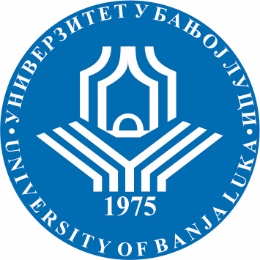 УНИВЕРЗИТЕТ У БАЊОЈ ЛУЦИФАКУЛТЕТ БЕЗБЈЕДНОСНИХ НАУКАБезбједност и криминалистика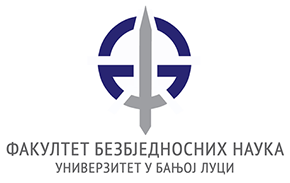 Школска годинаПредметШифра предметаСтудијски програмЦиклус студијаГодина студијаСеместарБрој студенатаБрој група за вјежбе2019/2020Управљање људским ресурсима у систему безбједностиОБК10УЉРБезбјeдност и криминалистикаПрви IIIVСедмицаПредавањеТематска јединицаДанДатумВријемеМјесто одржавањаЧНаставникIП1Појмовно одређење и предмет управљања људским ресурсима. Карактеристике и специфичности управљања људским ресурсима.Уторак1.10.2019.815-1100Кабинет криминалис.3Проф. др Дане СубошићIIП2Значај и актуелност управљања људским ресурсима. Сличности и разлике између управљања људским ресурсима и кадровске функције.Уторак8.10.2019.815-1100Кабинет криминалис.3Проф. др Дане СубошићIIIП3Кадровска функција у полицији Републике Српске.Уторак15.10.2019.815-1100Кабинет криминалис.3Проф. др Дане СубошићIVП4Циљеви, задаци и принципи управљања људским ресурсима у полицији.Уторак22.10.2019.815-1100Кабинет криминалис.3Проф. др Дане СубошићVП5Фактори управљања људским ресурсима у полицији.Уторак29.10.2019.815-1100Кабинет криминалис.3Проф. др Дане СубошићVIП6Услови за имплементацију концепта управљања људским ресурсима у полицији.Уторак5.11.2019.815-1100Кабинет криминалис.3Проф. др Дане СубошићVIIП7I Колоквијум.Уторак12.11.2019.815-1100Кабинет криминалис.3Проф. др Дане СубошићVIIIП8Активности управљања људским ресурсима у полицији.Уторак19.11.2019.815-1100Кабинет криминалис.3Проф. др Дане СубошићIXП9Планирање и запошљавање људских ресурса у полицији.Уторак26.11.2019.815-1100Кабинет криминалис.3Проф. др Дане СубошићXП10Развој људских ресурса у полицији.Уторак3.12.2019.815-1100Кабинет криминалис.3Проф. др Дане СубошићXIП11Награђивање и мотивација запослених у полицији.Уторак10.12.2019.815-1100Кабинет криминалис.3Проф. др Дане СубошићXIIП12Заштита запослених у полицији.Уторак17.12.2019.815-1100Кабинет криминалис.3Проф. др Дане СубошићXIIIП13Организација управљања људским ресурсима у полицији.Уторак24.12.2019.815-1100Кабинет криминалис.3Проф. др Дане СубошићXIVП14II Колоквијум.Уторак31.12.2019.815-1100Кабинет криминалис.3Проф. др Дане СубошићXVП15Анализа извшених предиспитних обавеза студената и овјера уредног похађања наставе.Уторак14.1.2020.815-1100Кабинет криминалис.3Проф. др Дане СубошићСедмицаВјежбаТип вјежбеТематска јединицаДанДатумВријемеМјесто одржавањаЧСарадникIВ1ТВПојам управљања људским ресурсим. Четвртак3.10.2019.1515-1600Кабинет криминалис.1Др Гојко ШеткаIIВ2ТВАктуелност управљања људским ресурсима.Четвртак10.10.2019.1515-1600Кабинет криминалис.1Др Гојко ШеткаIIIВ3ТВАктивности кадровске функције у полицији. Анализа постојећег стања кадра у полицији.Четвртак17.10.2019.1515-1600Кабинет криминалис.1Др Гојко ШеткаIVВ4ПВ Задатци кадровске службе.Четвртак24.10.2019.1515-1600Кабинет криминалис.1Др Гојко ШеткаVВ5ТВЦиљеви и задаци управљања људским ресурсума у полицији.Четвртак31.10.2019.1515-1600Кабинет криминалис.1Др Гојко ШеткаVIВ6ТВПретпоставке за успјешну примјену концепта управљања људским ресурсима у полицији.Четвртак7.11.2019.1515-1600Кабинет криминалис.1Др Гојко ШеткаVIIВ7ТВПонављање знања, дискусије о темама.Четвртак14.11.2019.1515-1600Кабинет криминалис.1Др Гојко ШеткаVIIIВ8ТВОдбрана семинарских радова.Четвртак21.11.2019.1515-1600Кабинет криминалис.1Др Гојко ШеткаIXВ9ТВПринципи и фактори управљања људским ресурсума у полицији.Четвртак28.11.2019.1515-1600Кабинет криминалис.1Др Гојко ШеткаXВ10ТВПланирање људских ресурса и анализа радних мјеста у полицији. Регрутовање и селекција кандидата за пријем у полицију.Четвртак5.12.2019.1515-1600Кабинет криминалис.1Др Гојко ШеткаXIВ11ТВОбразовање, обука и оцјењивање запослених у полицији.Четвртак12.12.2019.1515-1600Кабинет криминалис.1Др Гојко ШеткаXIIВ12ТВОдбрана семинарских радова.Четвртак19.12.2019.1515-1600Кабинет криминалис.1Др Гојко ШеткаXIIIВ13ТВМотивација и заштита запослених у полицији.Четвртак26.12.2019.1515-1600Кабинет криминалис.1Др Гојко ШеткаXIVВ14ТВПонављање знања, дискусије о темама.Четвртак16.1.2020.1515-1600Кабинет криминалис.1Др Гојко ШеткаXVВ15ТВАнализа извшених предиспитних обавеза студената и овјера уредног похађања вјежби.Четвртак23.1.2020.1515-1600Кабинет криминалис.1Др Гојко Шетка